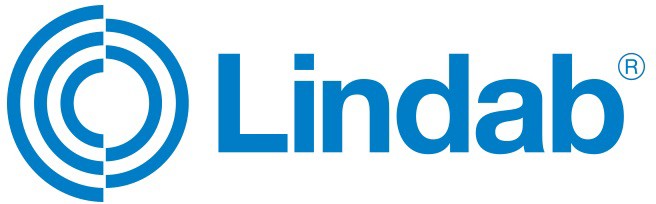 AMA-koder:AL-10-vägg (FD)AMA-koder:AL-10-vägg (FD)Sida 1KodTextMängdQ QM QMEQME.1APPARATER, KANALER, DON MM I LUFTBEHANDLINGSSYSTEM LUFTDON M MFRÅNLUFTSDONFrånluftsdon monterade i vägg FDxxRektangulärt aluminiumgaller med fasta horisontella lameller av Lin- dabs fabrikat typ AL-10 eller likvärdigt.Kulör:	Standardkulör vit RAL 9003, glans 30Tillbehör:	VBA – Tryckfördelningslåda MFAN – MonteringsramDGAN – Spjäll med motgående bladAnsl. VBA:	1 = Bak 2 = Sida4 = ToppDim:		AL-10-CN-xxx-xxx-9003 + MFAN-xxx-xxx AL-10-CN-xxx-xxx-9003 + VBA-x-xxx-xxx AL-10-CMN-xxx-xxx-9003 + DGAN-xxx-xxxx st x st x stAMA-koder:AL-10-vägg (TD)AMA-koder:AL-10-vägg (TD)Sida 1KodTextMängdQ QM QMCQMC.1APPARATER, KANALER, DON MM I LUFTBEHANDLINGSSYSTEM LUFTDON M MTILLUFTSDONTilluftsdon monterade i vägg TDxxRektangulärt aluminiumgaller med fasta horisontella lameller av Lin- dabs fabrikat typ AL-10 eller likvärdigt.Kulör:	Standardkulör vit RAL 9003, glans 30Tillbehör:	VBA – Tryckfördelningslåda MFAN – MonteringsramDGAN – Spjäll med motgående bladAnsl. VBA:	1 = Bak 2 = Sida4 = ToppDim:		AL-10-CN-xxx-xxx-9003 + MFAN-xxx-xxx AL-10-CN-xxx-xxx-9003 + VBA-x-xxx-xxx AL-10-CMN-xxx-xxx-9003 + DGAN-xxx-xxxx st x st x stAMA-koder:AL-10-vägg (ÖD)AMA-koder:AL-10-vägg (ÖD)Sida 1KodTextMängdQ QM QMDQMD.1APPARATER, KANALER, DON MM I LUFTBEHANDLINGSSYSTEM LUFTDON M MÖVERLUFTSDONÖverluftsdon monterade i vägg ÖDxxRektangulärt aluminiumgaller med fasta horisontella lameller av Lin- dabs fabrikat typ AL-10 eller likvärdigt.Kulör:	Standardkulör vit RAL 9003, glans 30Tillbehör:	MFAN – MonteringsramDim:	AL-10-CN-xxx-xxx-9003 + MFAN-xxx-xxxx stAMA-koder:AL-11-vägg (TD)AMA-koder:AL-11-vägg (TD)Sida 1KodTextMängdQ QM QMCQMC.1APPARATER, KANALER, DON MM I LUFTBEHANDLINGSSYSTEM LUFTDON M MTILLUFTSDONTilluftsdon monterade i vägg TDxxRektangulärt aluminiumgaller med 15º vinklade fasta horisontella lameller av Lindabs fabrikat typ AL-11 eller likvärdigt.Kulör:	Standardkulör vit RAL 9003, glans 30Tillbehör:	VBA – Tryckfördelningslåda MFAN – MonteringsramDGAN – Spjäll med motgående bladAnsl. VBA:		1 = Bak 2 = Sida4 = ToppDim:		AL-11-CN-xxx-xxx-9003 + MFAN-xxx-xxx AL-11-CN-xxx-xxx-9003 + VBA-x-xxx-xxx AL-11-CMN-xxx-xxx-9003 + DGAN-xxx-xxxx st x st x st